Бойороҡ                                                           распоряжение    «09» ноябрь    2017 й.                  № 25            «09»  ноября  2017 г.О  закреплении   транспортного средства                 Закрепить погрузочно-уборочную машину  марки ПУМ- 4853 и прицеп тракторный самосвальный марки 2ПТСЕ-4,5 за трактористом Кирановым  Ринатом  Махмутовичем. Номер водительского удостоверения  АС 314089, категории А, В, С, Д.Материальную ответственность по эксплуатации транспортного средства  возложить на Киранова Рината Махмутовича. 3. Контроль  за  исполнением  данного распоряжения оставляю за собой.                Глава сельского поселения                            В.Г.Юсупов.БАШКОРТОСТАН РЕСПУБЛИКАhЫБЕЛОРЕТ РАЙОНЫмуниципаль районЫНЫң АСЫ АУЫЛ СОВЕТЫ АУЫЛ БИЛәМәһЕХАКИМәТЕ4535262 БР, Белорет районы, Асы ауылы,  Мөбәрәков  урамы, 25/1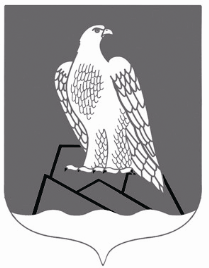 АДМИНИСТРАЦИЯ СЕЛЬСКОГО ПОСЕЛЕНИЯ АССИНСКИЙ СЕЛЬСОВЕТМУНИПАЛЬНОГО РАЙОНА БЕЛОРЕЦКИЙ РАЙОН РЕСПУБЛИКИ БАШКОРТОСТАН453562, РБ, Белорецкий район, с.Ассы, ул.Мубарякова, 25/1